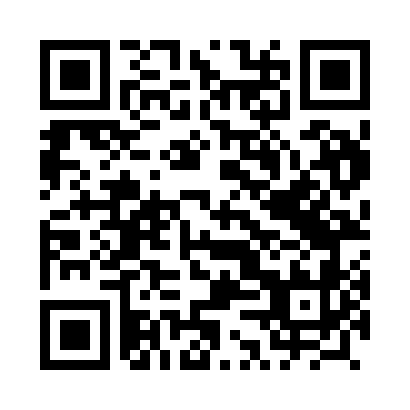 Prayer times for Krowica Sama, PolandWed 1 May 2024 - Fri 31 May 2024High Latitude Method: Angle Based RulePrayer Calculation Method: Muslim World LeagueAsar Calculation Method: HanafiPrayer times provided by https://www.salahtimes.comDateDayFajrSunriseDhuhrAsrMaghribIsha1Wed2:425:0312:245:307:479:572Thu2:395:0112:245:317:4810:003Fri2:364:5912:245:327:5010:034Sat2:334:5712:245:337:5110:055Sun2:294:5612:245:347:5310:086Mon2:264:5412:245:347:5410:117Tue2:234:5212:245:357:5610:148Wed2:204:5112:245:367:5710:179Thu2:164:4912:245:377:5910:2010Fri2:134:4812:235:388:0010:2311Sat2:104:4612:235:398:0210:2612Sun2:084:4512:235:408:0310:2913Mon2:084:4312:235:418:0510:3114Tue2:074:4212:235:418:0610:3215Wed2:064:4012:235:428:0710:3316Thu2:064:3912:235:438:0910:3317Fri2:054:3812:245:448:1010:3418Sat2:054:3612:245:458:1110:3519Sun2:044:3512:245:468:1310:3520Mon2:044:3412:245:468:1410:3621Tue2:034:3312:245:478:1510:3622Wed2:034:3112:245:488:1710:3723Thu2:034:3012:245:498:1810:3824Fri2:024:2912:245:498:1910:3825Sat2:024:2812:245:508:2010:3926Sun2:024:2712:245:518:2210:3927Mon2:014:2612:245:518:2310:4028Tue2:014:2512:245:528:2410:4029Wed2:014:2512:255:538:2510:4130Thu2:004:2412:255:538:2610:4131Fri2:004:2312:255:548:2710:42